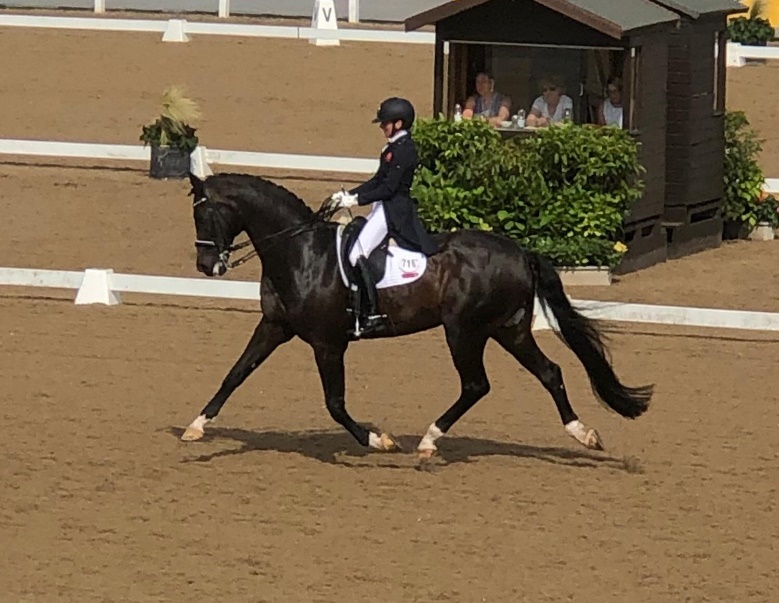 Isobel Wessel’s ClinicAtStourport Riding Centre9.00am G Ash. 9.45am C Savage.10.30am M Walters11.15pm N Lawson12.15pm N Hill1.00pm E Perry1.45pm D Bremner